ACTIVITIES   MARCH  2022ACTIVITIES   MARCH  2022ACTIVITIES   MARCH  2022ACTIVITIES   MARCH  2022ACTIVITIES   MARCH  2022SunMonTueWedThuFriSat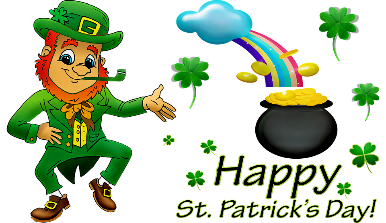 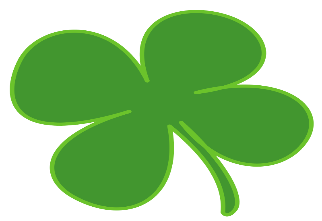 1 10:00   AQUA PAINTING1:00 RED CAP CLUB/MEN2:00 ARTS & CRAFTS2 BEAUTY SHOP 9-4PM9-11 AM  FANCY NAILS1:00 JUDY KING MUSIC                 MINISTRY2:00 SILVER BELLES3 10:00  ANIMAL VIDEO2:00 BINGOCIZE4 10:00 PIANO WITH                  SHIRLEY2:00 ICE CREAM SOCIAL6:00 CHECKERS5 10:00 MORNING MUSIC2:00 MOVIE & SNACK6 10:00 FIRST BAPTIST CHURCH OF CLEVELAND      CHANNEL 10 TV3PM PLANTED IN CHRIST               FELLOWSHIP7 10:00 BAT THE BALLOON2:00 BINGOCIZE8 10:00  COLORING1:00 RED CAP CLUB/MEN2:00 HILLBILLY BAND9 BEAUTY SHOP 9-4PM9-11 AM  FANCY NAILS1:00 JUDY KING MUSIC                 MINISTRY2:00 SILVER BELLES10 10:00  I LOVE LUCY TV2:00 BINGOCIZE11 10:00 PIANO WITH                  SHIRLEY2:00 MOVIE & POPCORN6:00 SHUFFLE BOARD12 10:00 MORNING MUSIC2:00 MOVIE & SNACK13 10:00 FIRST BAPTIST CHURCH OF CLEVELAND      CHANNEL 10 TV3PM PLANTED IN CHRIST             FELLOWSHIP14 10:00 PARACHUTE2:00 BINGOCIZE15 10:00  AQUA PAINTING1:00 RED CAP CLUB/MEN2:00 ARTS & CRAFTS16 BEAUTY SHOP 9-4PM9-11 AM  FANCY NAILS1:00 JUDY KING MUSIC                 MINISTRY2:00 SILVER BELLES17 Saint Patrick's Day10:00  TRIP TO ZOO VIDEO2:00 BINGOCIZE/PARTY18 10:00 PIANO WITH                  SHIRLEY2:00 ICE CREAM SOCIAL6:00 CHECKERS19 10:00 MORNING MUSIC2:00 MOVIE & SNACK20 10:00 FIRST BAPTIST CHURCH OF CLEVELAND      CHANNEL 10 TV3PM PLANTED IN CHRIST               FELLOWSHIP21 10:00 BAT THE BALLOON2:00 BINGOCIZE22 10:00 COLORING1:00 RED CAP CLUB/ MEN2:00 KARAOKE23 BEAUTY SHOP 9-4PM9-11 AM  FANCY NAILS1:00 JUDY KING MUSIC                 MINISTRY2:00 SILVER BELLES24 10:00  LITTLE RASCALS TV2:00 BINGOCIZE25 10:00 PIANO WITH                  SHIRLEY2:00 BIRTHDAY PARTY6:00 SHUFFLE BOARD26 10:00 MORNING MUSIC2:00 MOVIE & SNACK27 10:00 FIRST BAPTIST CHURCH OF CLEVELAND      CHANNEL 10 TV3PM PLANTED IN CHRIST                 FELLOWSHIP28 10:00 PARACHUTE2:00 BINGOCIZE29 10:00 AQUA PAINTING1:00 RED CAP CLUB/ MEN2:00  RESIDENT COUNCIL30 BEAUTY SHOP 9-4PM9-11 AM  FANCY NAILS1:00 JUDY KING MUSIC                 MINISTRY2:00 SILVER BELLES31 10:00 ANIMAL VIDEO2:00 BINGOCIZESUPPLIES FOR INDEPENDENT LEISURE IS LOCATED ON ST 1 TV AREA. SUPPLIES INCLUDE BOOKS, MAGAZINES, PUZZLES, GAMES, WORD SEARCH, HIDDEN OBJECT, MAZES, CONNECT THE DOTS, COLORING, CHROME BOOKS. SEE STAFF FOR ASSISTSUPPLIES FOR INDEPENDENT LEISURE IS LOCATED ON ST 1 TV AREA. SUPPLIES INCLUDE BOOKS, MAGAZINES, PUZZLES, GAMES, WORD SEARCH, HIDDEN OBJECT, MAZES, CONNECT THE DOTS, COLORING, CHROME BOOKS. SEE STAFF FOR ASSIST